HWg-PWR 3/12/25: Smart M-Bus gateway for energy metering HWg-PWR is a smart Ethernet gateway for remote energy consumption metering. Up to 3 or 12 or 25 external M-Bus meters (water, gas, electricity, heat meters) can be connected to the unit. HWg-PWR can process data from 3/12/25 external M-Bus meters. The unit monitors energy consumption and sends e-mail or text message alerts to values out of a specified range. 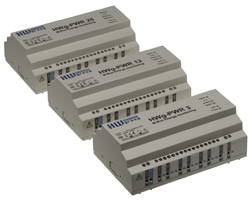 All values from the external meters are available for further processing over SNMP, Modbus/TCP, or through a web portal.HWg-PWR 3/12/25 works stand-alone, without the need for a local PC. Consumption charts are displayed over the web interface, and a consumption report can be e-mailed once per day, week or month. With HWg-PWR 3/12/25, it is easy to create a remote consumption monitoring system for all types of energy. Typical applications cover data centers, shopping malls, industrial premises and office buildings. Individual M-Bus meters (electricity, water, gas, heat and other meters) are produced by third parties. Over 30 leading manufacturers now support the M-Bus interface. External meters can be used for any current ranges, power factor measurements, etc. Online demo: http://hwg-pwr.hwg.cz/Ethernet: RJ45 (100BASE-T)Web: Built-in Web server, configuration, chartsDigital inputs: 8x 110/230VAC input for phase outage detectionExternal energy meters: 3/12/25 M-Bus meters, powered from the HWg-PWRM-Bus interface: EN 13757-2, EN 13757-3, meter auto-detectionNumber of distinct variables: Up to 100 variables (across all connected meters)Data logging: 170,000 values (3 values every 15 minutes = 590 days)Energy counter: Independent counter for periodic consumption readouts (daily, weekly, monthly, annually, ...)Reports: Periodic e-mailing of measured values M2M communication protocols: SNMP, XML, Syslog, Modbus/TCP, HWg-PushResponse to thresholds: SNMP trap, Email, SMS (SMS Gateway)Sending text messages (SMS): External “SMS Gateway” or the PD Trigger software is neededSupport for programmers: HWg SDK (API)Supported software 
HWg-PD Trigger: Alert management and device failure detection HWg-PDMS: Graphs, data logging, export to MS ExcelThird-party SNMP software (HP OpenView, Nagios, Zabbix, The Dude, ..)Power supply: 110 / 230V ACMechanical: Fits on a DIN rail